Canine vs. Feline Tracks 
How to Tell the DifferenceBy Kim A. CabreraCanine vs. Feline Tracks 
How to Tell the DifferenceBy Kim A. CabreraWhat kind of track is it? How do I tell the difference between cat (cougar, bobcat, domestic cat) 
and dog (coyote, wolf, fox, domestic dog) tracks?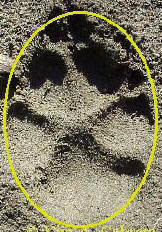 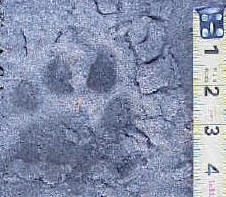 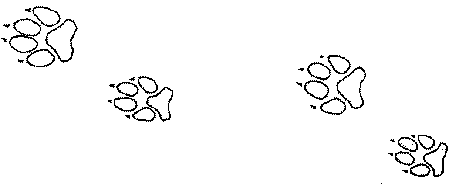 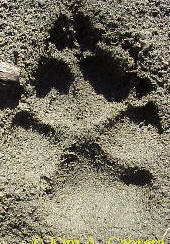 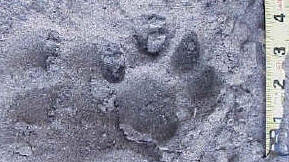 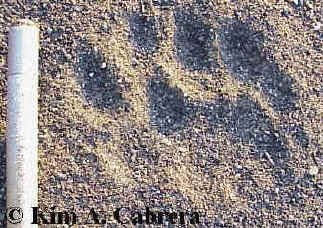 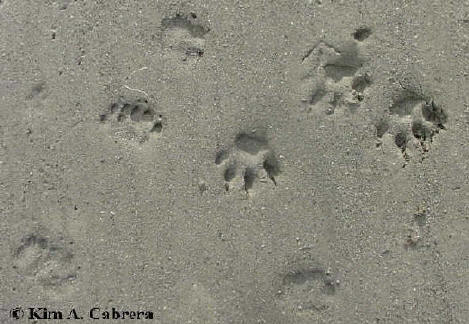 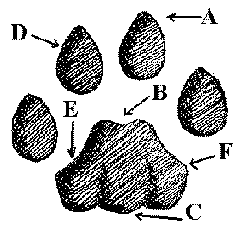 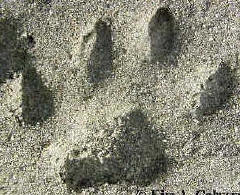 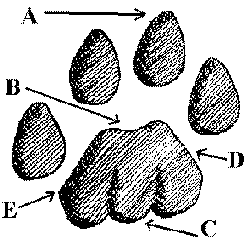 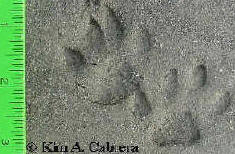 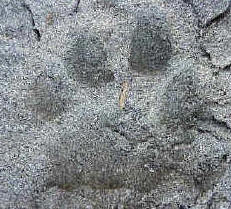 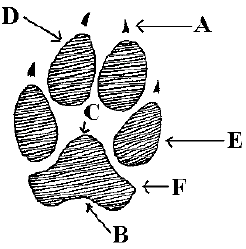 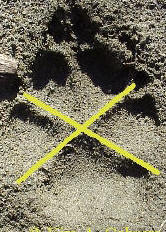 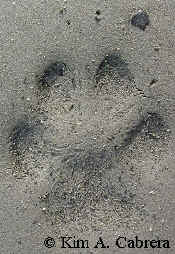 